Министерство культуры Республики БашкортостанРеспубликанский центр народного творчестваМуниципальное бюджетное учреждение культуры Районный дом культурыАкъяр -2012г.1. Разработка детского массового мероприятия2. Подготовка детского массового мероприятия3. Порядок организации детских массовых мероприятий4. Порядок проведения массового детского мероприятия5. Некоторые формы массовых мероприятий 6. Методика подготовки и проведения выставки7. Методика подготовки и проведения концерта8. Методика подготовки и проведения конкурсных мероприятий9. Структура положения о конкурсном мероприятииЗаключениеВведение      В условиях крупных социально-экономических и политических преобразований, происходящих в последние годы в России и мире, возникает необходимость углубленного анализа современного состояния и разработки новых форм организации и управления культурным движением детей и юношества. К числу таких инновационных форм относится культурное воспитание молодежи, направленное на использование культурного и оздоровительного потенциала. Многие специалисты указывают на возможность формирования в ходе культурной деятельности подрастающего поколения гуманистических идеалов и ценностей, а также повышения культурных возможностей молодежи. Весьма эффективно культурное воспитание может быть реализовано в ходе широко распространенных в последние годы в нашей стране и в мире массовых культурных детско-юношеских мероприятий. Однако, организационно-технологические основы управления развитием системы подобных мероприятий не стало предметом специального исследования ученых и специалистов. Между тем, отсутствие таких научно-технологических разработок серьезно тормозят развитие новых подходов к организации массовых детско-юношеских мероприятий. Это определяет актуальность углубленного анализа современного состояния и разработки педагогических принципов организации и управления проведением подобных мероприятий.Объект исследования - оптимизация управления проведением массовых культурных мероприятий детей и молодежи.Предмет исследования - содержание, формы и методы проведения массовых культурных мероприятий последних лет.Массовая детская культурно-досуговая деятельность       Государственные требования к образованию нацеливают на поиски новых путей обновления содержания и форм детских праздничных программ как средства развития познавательной мотивации, способностей ребенка, приобщения его в процессе совместной деятельности со сверстниками и взрослыми к общечеловеческим ценностям, возведению базиса личностной культуры, формированию гражданских качеств.       По мере углубления в проблематику культурно-досуговой деятельности и погружения в крайне противоречивые условия современного бытия детского праздника число вопросов постоянно множится, поскольку нельзя забывать о финансовых, управленческих, организационно-методических и других проблемах. При этом важно помнить: праздник для детей - признак действительной заботы общества о будущем нового поколения.     К категории детских праздников относится многообразие проводимых праздничных форм (фестивали детского творчества, слеты, театрализованные представления, тематические недели и дни, смотры, конкурсы, концерты, приветствия, утренники, линейки, презентации, церемонии, художественные программы, творческие отчеты и др.), влияющие на социализацию детей и их воспитание. Открытая комплексная программа во многом способствует решению организационно-педагогических и художественно-творческих задач в совместной деятельности детей и взрослых по организации досуга. Она является организационно-управленческой и опытно-экспериментальной в организации культурно - досуговой деятельности в учреждениях дополнительного образования детей.Основные понятия:    Массовыми мероприятиями являются: собрания, митинги, демонстрации, шествия, религиозные (культовые) и духовно-просветительские собрания, пикетирования, спортивные, культурно-зрелищные, презентационные, рекламные и иные акции, проводимые в соответствии с действующим законодательством    Иное массовое мероприятие – спортивное, культурно-массовое, иное зрелищное мероприятие, религиозное мероприятие, проводимые в специально не предназначенных для этой цели местах под открытым небом либо в помещении;Цель массового детского мероприятия:- организация содержательного свободного времени детей и молодёжи, удовлетворение их интересов путём проведения различных форм культурно-массовой работы, направленной на повышение воспитательных функций досуговой деятельности.Перспективы:1. Разработка и внедрение инновационных форм организации массовой работы с детьми и молодежью;2. Проведение конкурсов профессионального мастерства;3. Активизация деятельности клубов по интересам;4. Организация современной системы информационного обслуживания по проблемам социально- культурной деятельности.Основные задачи детского массового мероприятия:· совершенствование качества и эффективности празднично - досуговой деятельности в системе дополнительного образования детей;· разработка современной стратегии организации и проведения детских праздников как наиболее доступной формы культурно-досуговой деятельности;- осуществление личностно-ориентированных подходов в формировании ценностных ориентаций в выборе детьми позитивных творческих форм организации досуга;- воспитание гражданственности и патриотизма детей и подростков в процессе проведения героико-патриотических ритуалов, акций и тематических праздников;- развитие празднично-игровой культуры детей и взрослых в современных социальных условиях;- поиск новых художественно-педагогических форм, методов и технологий проведения праздничных программ для детей и подростков;- определение художественного уровня детских праздников, проводимых учреждениями образования и выработка методических рекомендаций по организации и проведению празднично-массовых мероприятий для детей;- художественно-педагогическое проектирование системы работы организаторов детских праздников.- восстановление культурно-исторической среды, сохранение народных праздничных традиций своей страны, освоение духовных ценностей культуры мира.Пути реализации детского массового мероприятия:    На основе предложений участников программы формируется творчески-педагогический коллектив, который ведет организационно-методическую работу по реализации городской открытой комплексной программы.   Ежегодно составляются планы основных праздничных мероприятий для детей (праздники Новогодней елки, Праздник русской Масленицы, День Победы, Международный день защиты детей, День знаний, Неделя игры, День отца и Матери и др.)   В рамках программы формируется режиссерско-постановочная группа по организации и проведению наиболее значимых, международных, республиканских, районных  детских мероприятий (режиссеры, сценаристы, художники, балетмейстеры, композиторы и др.)   Одним из основных условий реализации программы остается материально-техническое и финансовое обеспечение планируемых праздников для детей и юношества (в рамках как бюджетных, так и привлеченных средств).Основные направления деятельности:-выявление и развитие творческих способностей детей и молодёжи в области музыкально-хореографического, фольклорного, театрального, изобразительного искусства;-координация деятельности учреждений образования и других учреждений по вопросам художественного воспитания, оздоровления детей и молодёжи;-создание информационной системы социально-правовой защиты детства;-сотрудничество с детскими и молодёжными объединениями и поддержка детских и молодёжных социальных инициатив;-организация социальной поддержки детей и молодёжи с ограниченными возможностями;-организация оздоровления и отдыха детей и молодёжи;-организация и проведение массовых мероприятий: фестивалей, конкурсов, смотров, праздников и выставок;-создание целостной системы взаимодействия и координации деятельности методических служб учреждений внешкольного воспитания и обученияЦели:-создание условий, способствующих формирование у подрастающего поколения негативного отношения к асоциальным процессам;-повышение общей культуры, духовности и образованности в молодёжно-юношеской среде;-приобщение к здоровому образу жизни;Задачи:-организация социально-значимой полезной деятельности (проектов) и вовлечение в её реализацию детей, подростков и молодёжи;-содействие в реализации молодёжных социально-значимых инициатив;-социализация и адаптация детской личности в обществе и культуре-оказание всесторонней помощи в развитие индивидуальных задатков и способностей ребёнка;-помощь подрастающему поколению в процессе личностной самореализации;-воспитание высокой нравственности, приобщение к этическим нормам и ценностям человеческого общества;-популяризация здорового образа жизни;-организация познавательного детского досуга;-организация разностороннего и полезного отдыха детей.Для достижения указанных целей и задач в установленном порядке осуществляет следующие виды деятельности:Разработка, координация и реализация программ и проектов в социально-значимых направлениях;Осуществление республиканских и межрайонных культурных связей и контактов;Подготовка методического и информационного материала в сфере достигаемых задач;Организация культурного досуга и отдыха детей по следующим направлениям:Проведение культурно-досуговых и просветительских мероприятий для жителей разных возрастных категорий (конкурсы, фестивали, театрализованные и конкурсно-познавательные программы, кинолектории, народные гуляния, национальные праздники, обряды, конференции слеты, танцевальные вечера, историко-краеведческие чтения, литературно-краеведческие гостиные, экскурсии, выставки);Организация и проведение мероприятий досуга и отдыха в условиях природной среды (прокат аттракционов, народные гуляния, выставки-ярмарки, конкурсно-игровые программы и праздники на открытых площадках);Организация работы клубных формирований по развитию самодеятельного народного творчества (проведение регулярных занятий в кружках, творческих коллективах, любительских объединениях и клубах по интересам)1.Разработка детского массового мероприятияПрежде всего, нужен сценарий. Оговаривается тематика, идеи и цели.Пишется подробная программа. Далее приглашают людей.Определяется, где проходит мероприятие, оформляется сцена, подиумы, составляется список необходимого оборудования и инвентаря. Организация любого праздника начинается с подбора помещения или места, в котором он будет проводиться. То же самое касается и детских праздников, с тем лишь отличием, что детям необходима максимально спокойная и добродушная обстановка. А в создании такой обстановки могут помочь декораторы и художники, которые оформят помещение и украсят его гирляндами или воздушными шарами. Подбор ведущего, который любит и умеет общаться с детьми, дело далеко не самое легкое, но организаторы праздников справятся с ним без особых проблем.И, конечно же, необходимо согласовать юридические и административные вопросы мероприятия.Начать подготовку к организации детского праздника рекомендуется не с подбора развлекательно - игровой программы, а с поиска места проведения. Важен также индивидуальный подход к пожеланиям ребенка. Как бы хорошо вы не изучили его интересы и предпочтения, все же стоит поинтересоваться, что именно ребенок хотел бы видеть на своем празднике: ростовых кукол, клоунов, театрализованное представление либо какие-то другие виды шоу.2. Подготовка детского массового мероприятия    Подготовка массового мероприятия осуществляется его организаторами.   До получения разрешения на проведение массового мероприятия его организаторы, а также иные лица не вправе объявлять в средствах массовой информации о дате, месте и времени его проведения, изготавливать и распространять с этой целью листовки, плакаты и иные материалы.   Массовое мероприятие может проводиться в любых пригодных для этой цели местах, за исключением мест. 3. Порядок организации детских массовых мероприятийМесто и время проведения детского массового мероприятия определяются с учетом необходимости обеспечения нормальной жизнедеятельности города, села.Массовые мероприятия могут проводиться с 9 до 21 часов. Мероприятия на открытых площадках вблизи жилых домов могут проводиться с 9 до 22 часов.  Обеспечить соблюдение участниками массового мероприятия, приглашенными организаторами, общественного порядка;   Спортивные массовые мероприятия за пределами спортивных сооружений проводятся по согласованию с исполнительным комитетом районного совета после рассмотрения цели и программы проведения мероприятия управлением по делам семьи, молодежи, физической культуры и спорта района.4. Порядок проведения массового детского мероприятия   Организаторы массового мероприятия или лицо, ответственное  за организацию и проведение массового мероприятия, обязаны:-постоянно присутствовать на проводимом массовом мероприятии;-обеспечивать соблюдение условий и порядка проведения массового мероприятия, безопасность детей, сохранность зданий, сооружений, транспортных средств и другого имущества;-иметь отличительный знак организатора проводимого массового мероприятия (нарукавная повязка, бейдж и т.п.);Поддержка талантливой и способной молодежи и детей:- поддержка объединений обучающихся в системе дополнительного образования детей; научно-технического творчества молодежи;-развитие системы культурно-массовых, досуговых и спортивных мероприятий;-развитие муниципальной системы мер поощрений способной и талантливой молодежи;-организация проведения детских и молодежных праздников;-развитие системы конкурсов социальных проектов среди детей и молодежи и поддержка их реализации в муниципальном образовании, по месту жительства, учебы и т.д.;Организация работы по проведению мероприятий с детьми и молодежью по месту жительства:-создание условий для поддержки и развития подростковых, молодежных клубов;-содействие в организации игровых и спортивных площадок;-проведение смотров-конкурсов подростковых и молодежных клубов.Поддержка деятельности молодежных и детских  объединений:-проведение семинаров, тренингов, конференций, слетов, смен лагерей, круглых столов с участием работников СДК и СК;Структурные подразделения в социально-культурной сфере для проведения детских и подростковых массовых мероприятий:1. Отдел музыкально-хореографического творчестваДеятельность отдела музыкально-хореографического творчества не ограничивается учебно-воспитательным процессом, но и является организатором проведения районных фестивалей-конкурсов, семинаров-практикумов, мастер-классов.Направления деятельности отдела:· организация и проведение районных конкурсов, фестивалей, проектов;· оказание методической и практической помощи СДК и СК;· межрайонные связи и концертные поездки коллективов музыкально-хореографического отдела.2. Отдел театрального творчества.Театр - искусство синтетическое, объединяющее искусством слова и действия с музыкой и изобразительным искусством.Отдел создает благоприятные условия для привлечения воспитанников театральных коллективов к многообразной деятельности.3. Отдел организации оздоровления и отдыха детей .Основные задачи отдела:-оказание информационно-методической помощи СДК и СК по вопросам организации оздоровления и отдыха детей и подростков;-активное взаимодействие и сотрудничество по вопросам оздоровления и отдыха детей с органами образования, детскими молодежными организациями вопросам отдыха и оздоровления детей;4. Отдел методической работы.  Работа отдела направлена на реализацию воспитания детей и молодежи, развитие и формирование личности, социально-психологической поддержки детей и молодежи, укрепление семейных ценностей, повышение роли семьи в обществе, повышение психолого-педагогической культуры родителей через сопровождение педагогами социальными и педагогами-психологами воспитательного процесса во внешкольном учреждении.9. Некоторые формы массовых мероприятийЭто выставки, концерты, состязательные мероприятия - соревнования, конкурсы, фестивали, олимпиады и др.Методика подготовки и проведения концертаКонцерты могут быть: рекламные, отчетные, праздничные, тематические.Основные этапы организации и проведения концерта:1. определить тему (форму проведения) концерта;2. определить дату, время и место проведения концерта;3. составить программу или сценарий концерта;4. просмотреть и отобрать концертные номера;5. продумать текст конферанса и подготовить ведущих;6. подготовить и распространить пригласительные билеты;7. оформить и вывесить афиши;8. провести репетицию концерта;9. организовать и провести концерт;10. последействие.Рассмотрим подробнее работу на каждом названном этапе:1 этап. При определении темы (формы проведения) концерта необходимо учитывать: календарный и учебный период, актуальные задачи деятельности детского объединения (учреждения), тему учебного года, особенности аудитории.2 этап. Определяя дату и время проведения концерта, необходимо учесть:• режим учебы школьников;• день недели, выходные и праздничные дни;• каникулярный период;• возможность посещения концерта родителями;• тему концерта.Оптимальным для проведения концерта является время с 17 часов в рабочие дни и с 12-14 часов в выходные и праздничные дни. Местом проведения концерта может быть: концертный (актовый) зал, большая рекреация, холл первого этажа, большое крыльцо образовательного учреждения, открытая сцена на улице, большая уличная площадка.3 этап. При составлении программы или плана проведения концерта необходимо соблюдать следующие правила:• концерт должен начинаться и заканчиваться "ярким" массовым номером.• если концерт состоит из различных по жанрам и стилям номеров: начать нужно с "классики" и постепенно переходить к современной эстраде; нельзя ставить подряд однотипные номера; нельзя после массового номера, сопровождаемого громкой музыкой, ставить выступление солиста.Следует также учитывать возраст участников концерта - начать концерт лучше с выступлений младших детей, а закончить выступлениями участников старшего возраста.4 этап. Концертные номера нужно просмотреть и отобрать необходимые заранее - не менее чем за две недели до даты проведения самого концерта. До просмотра номеров необходимо ознакомить предполагаемых участников с проектом сценария, чтобы они заранее продумали тематику выступления.При отборе концертных номеров нужно предъявлять к ним следующие требования: номер должен иметь законченный вид, соответствовать теме (форме) концерта, содержание номера должно соответствовать возрасту детей и уровню их подготовки.5 этап. Конферанс является необходимой и важной содержательной составляющей любого концерта.Конферанс позволяет: создать праздничное настроение, изложить необходимую информацию об участниках концерта и концертных номерах, дополнить концертные выступления тематической информацией, провести поздравление и награждение участников и гостей концерта, сгладить организационные недочеты при проведении концерта.В качестве конферансье на детские концерты лучше всего подготовить двух детей - мальчика и девочку (юношу и девушку). Текст конферанса с ребятами нужно разучить заранее, а также проговорить возможные варианты действий ведущих в случаях организационных недоразумений в ходе проведения концерта.Важно обсудить с ведущими форму одежды, а также тщательно отрепетировать поведение на сцене.6 этап. Пригласительные билеты на концерт можно оформить на компьютере или пишущей машинке, а при необходимости и изготовить с детьми вручную. На таком билете необходимо разместить следующую информацию: личное обращение к приглашенному, название концерта, дату, время и место проведения концерта, адрес, проезд и телефон места проведения концерта, краткую аннотацию концерта.Распространить пригласительные билеты в образовательном учреждении.7 этап. Афиша должна содержать следующую информацию: название концерта, дату, время и место проведения концерта, адрес, проезд и телефон места проведения концерта, краткую аннотацию концерта; условия посещения концерта (платно или бесплатно).8 этап. Репетиция - необходимый этап организации концерта, позволяющий решать целый ряд организационных задач. В ходе репетиции следует: каждый включенный в программу концертный номер просмотреть на сцене; отрепетировать с каждым участником концерта выход и уход со сцены; прорепетировать, если предусмотрено, награждение участников концерта; проговорить с выступающими требования (во всех деталях) к форме сценической одежды; назначить время сбора участников концерта.9 этап. Правила организации концерта:1. За 1-2 часа до начала концерта необходимо проверить место его проведения.2. Необходимо назначить дежурство педагогов в зрительном зале, на сцене, за сценой, у входа в образовательное учреждение.3. Программу концерта (краткий вариант) необходимо отпечатать в нескольких экземплярах и развесить у входа в зрительный зал, за сценой, на сцене.4. Время сбора участников концерта необходимо назначить не менее чем за 30 минут до начала концерта.5. Перед началом концерта нужно проверить организационную подготовку всех участников концерта, а также настроить их на предстоящее выступление.6. Организатору концерта необходимо постоянно находиться на сцене, чтобы контролировать все происходящее на сцене и за сценой.По окончании концерта следует зайти к каждому детскому коллективу, чтобы поблагодарить всех детей и педагогов за участие (вне зависимости от качества выступления).10 этап. Этап последействия должен включать в себя: обсуждение ошибок и недочетов концертного выступления, исправление выявленных недостатков, определение перспектив концертной деятельности.Методика подготовки и проведения конкурсных мероприятий   Назначение конкурсных мероприятий:-выявление уровня специальной подготовки детей в определенном виде деятельности;-выявление и поддержка творчески одаренных детей;-стимулирование творческой активности  детей и подростков;     Формы конкурсных мероприятий: соревнование (турнир), фестиваль, олимпиада, выставка-конкурс, конкурс детских работ (в определенном виде творческой деятельности), конкурс юных исполнителей (солистов, ансамблей, массовых коллективов), смотр-конкурс, тематический конкурс или фестиваль, конкурс мастерства.Основные этапы организации и проведения конкурсного мероприятия:1 этап - создание группы, определение уровня и тематической направленности конкурсного мероприятия, определение его организаторов;2 этап - разработка положения о конкурсном мероприятии;3 этап - рассылка положения СДК и СК;4 этап - организация и проведение организационных и методических мероприятий;5 этап - сбор заявок на участие в конкурсном мероприятии;6 этап - составление плана проведения конкурсного мероприятия (графика просмотра или прослушивания, плана конкурсной выставки и т.д.), формирование состава жюри;7 этап - организация контактов с участниками конкурса и решение организационных вопросов;8 этап - организация и проведение основных конкурсных мероприятий (просмотров, прослушиваний, выставочных показов, состязательных мероприятий и др.);9 этап - подведение итогов конкурса, определение победителей конкурсного мероприятия;10 этап - организация и проведение итоговых мероприятий (гала-концертов, показательных выступлений и т.д.), награждение победителей;11 этап - анализ итогов конкурсного мероприятия.Дополнительные действия в ходе организации и проведения конкурсного мероприятия:• на детских конкурсных мероприятиях обязательно должны присутствовать дети: они могут быть просто зрителями, а могут участвовать в работе детского жюри или выбирать лучшего участника конкурса в номинации "Приз зрительских симпатий";• для привлечения внимания к конкурсному мероприятию необходимо за несколько дней до его проведения вывесить афишу, распространить пригласительные билеты (обязательно нужно отправить пригласительные билеты всем членам инициативной группы данного конкурсного мероприятия, а также руководителям  и местной администрации);• место проведения конкурса следует оборудовать;• в дипломах победителей конкурсного мероприятия обязательно нужно указать не только фамилию и имя ребенка, но и название образовательного учреждения и детского творческого объединения, а также фамилию и инициалы педагога или руководителяСтруктура положения о конкурсном мероприятии     Название конкурса. Организаторы конкурса. Цели конкурса. Задачи конкурса. Сроки проведения конкурса. Сроки подачи заявок на участие в конкурсе. Участники конкурса. Программа конкурса. Требования конкурса.Подведение итогов конкурса и награждение. Состав жюри конкурса. Контактный телефон:Приложения к положению о конкурсном мероприятии:1. Форма заявки на участие в конкурсе:название конкурса;номинация конкурса;образовательное учреждение;детское объединение (класс, группа);руководитель (фамилия, имя, отчество полностью);контактные телефоны руководителя (рабочий и домашний);исполнитель (фамилия и имя ребенка (название коллектива), возраст, школа, класс, год обучения);конкурсная программа (название работ, исполняемых произведений и т.д.);Заключение    Массовые праздники как ничто другое сплошают людей, живущих в одном городе, позволяют им забыть суетные будни и окунуться в атмосферу веселья и радости, пообщаться вдоволь с близкими и родными. Детские праздники очень сильно отличаются от взрослых. Возможно, подготовка к таким мероприятиямявляется менее серьезной и трудоемкой, но для того, чтобы подарить ребенку хорошее настроение и заставить его поверить в сказку, необходимо с огромной ответственностью подойти к организация детского праздника.Ожидаемые результаты реализации массового мероприятия позволят:-сформировать местное сообщество детей и взрослых;-повысить статус социального воспитания и дополнительного образования в системе района;-развивать социальную активность детей и юношества;-создать систему социально-культурных и социально-педагогических мероприятий в районе как для детей, так и для взрослых, повышающих статус воспитания детей;-сформировать условия для перспективного и безопасного детства.Список литературы1. Демченко А. Возможности российского досуга // Клуб. - М., 2006. № 7. - С.10-13.2. Данилова Е.Е. Ценность младшего школьного возраста. - В кн.: Возрастная и педагогическая психология. Хрестоматия. - М.: Академия, 2005 315 с.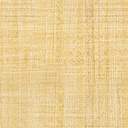 